ПРЕДВЫБОРНАЯ ПРОГРАММАкандидата в депутаты Шарковщинского районного Совета депутатов по Сентябрьскому избирательному округу № 10ПАЛЬЧЕХА ИВАНА ПАВЛОВИЧАРодился 1 января 1983 года в деревне Новоселье Шарковщинского района Витебской области, белорус. 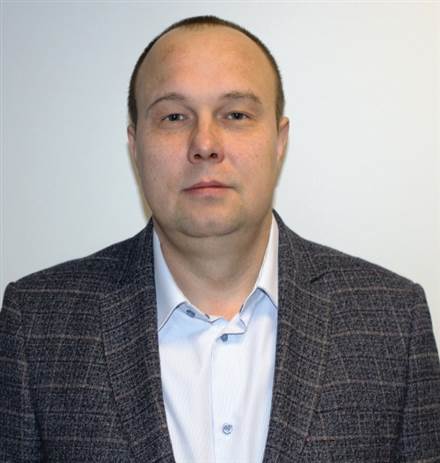 Образование высшее. В 2005 году окончил Командно-инженерный институт МЧС Республики Беларусь по специальности «предупреждение и ликвидация чрезвычайных ситуаций».Трудовую деятельность начал в 2000 г. в Шарковщинском РОЧС, работал в различных должностях, от пожарного до начальника отдела. В 2014 году вступил в ряды Белорусского союза офицеров. Женат, воспитываю двоих детей.Уважаемые избиратели!Моя предвыборная программа основана на конкретных и реалистичных мерах, которые способны привести к положительным результатам.Целью моей предвыборной программы является создание благоприятной и безопасной среды для каждого жителя нашего городского поселка.Я, как кандидат в депутаты Шарковщинского районного Совета депутатов, планирую оказывать содействие в решении следующих вопросов:- обеспечение выполнения в пределах своей компетенции мероприятий, направленных на защиту безопасности граждан;- просвещение граждан в вопросах обеспечения пожарной безопасности;- совершенствование системы социальной защиты и поддержки пенсионеров, инвалидов, многодетных семей;- содействие устойчивому росту уровня и качества жизни населения.Уважаемые избиратели, каждый человек в своем доме, городе, стране должен чувствовать себя уютно и безопасно. Я хочу видеть мой городской поселок процветающим и динамично развивающимся, а жителей – живущих в достатке, мире и радости. Надеюсь, что ваше доверие и поддержка, мой трудовой и жизненный опыт помогут мне достойно представлять ваши интересы в районном Совете депутатов.